МБОУ МАРГРИТОВСКАЯ СОШ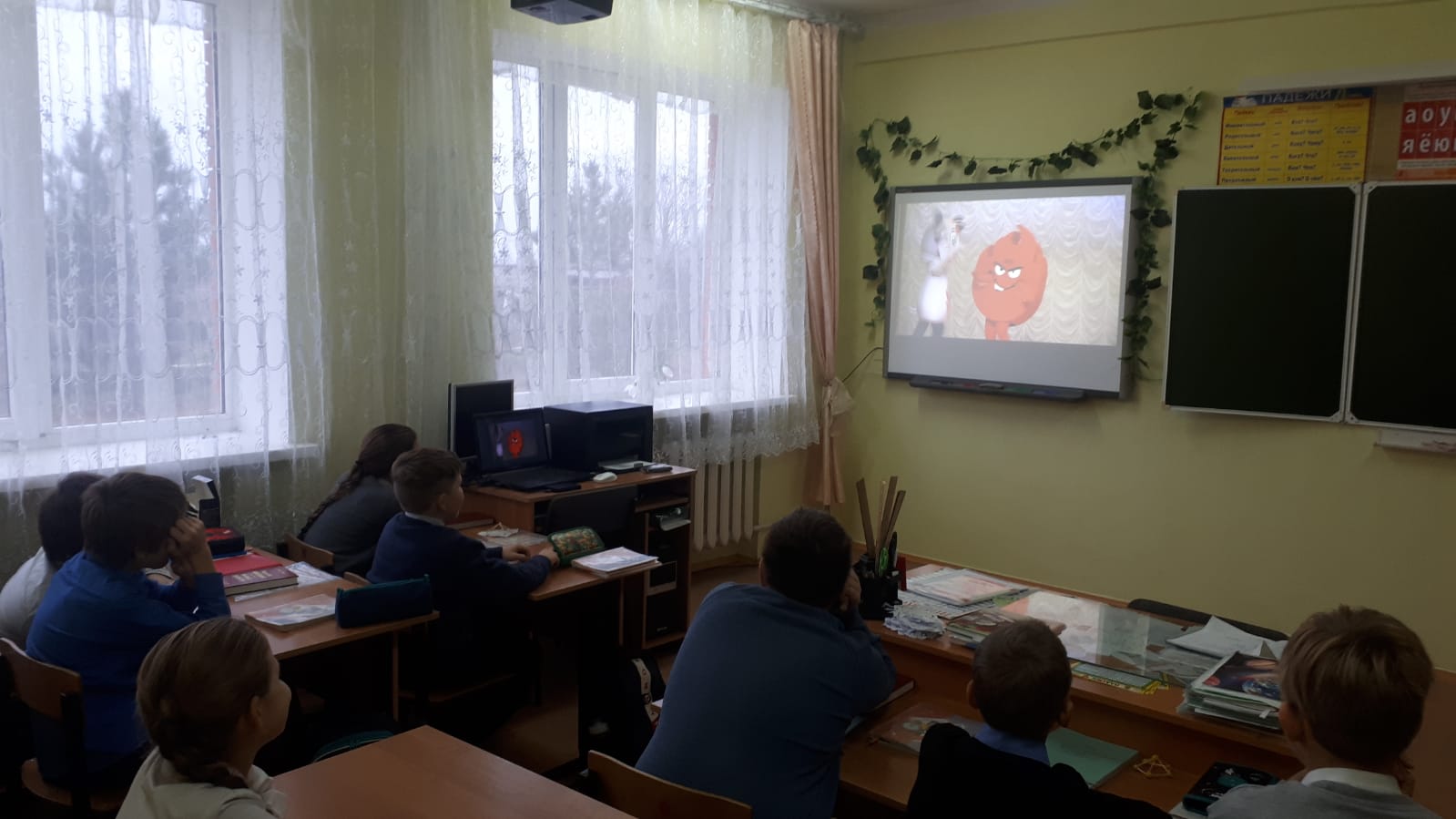 ФОТООТЧЕТПРОСМОТР ФИЛЬМА ПО ПОЖАРНОЙ БЕЗОПАСНОСТИ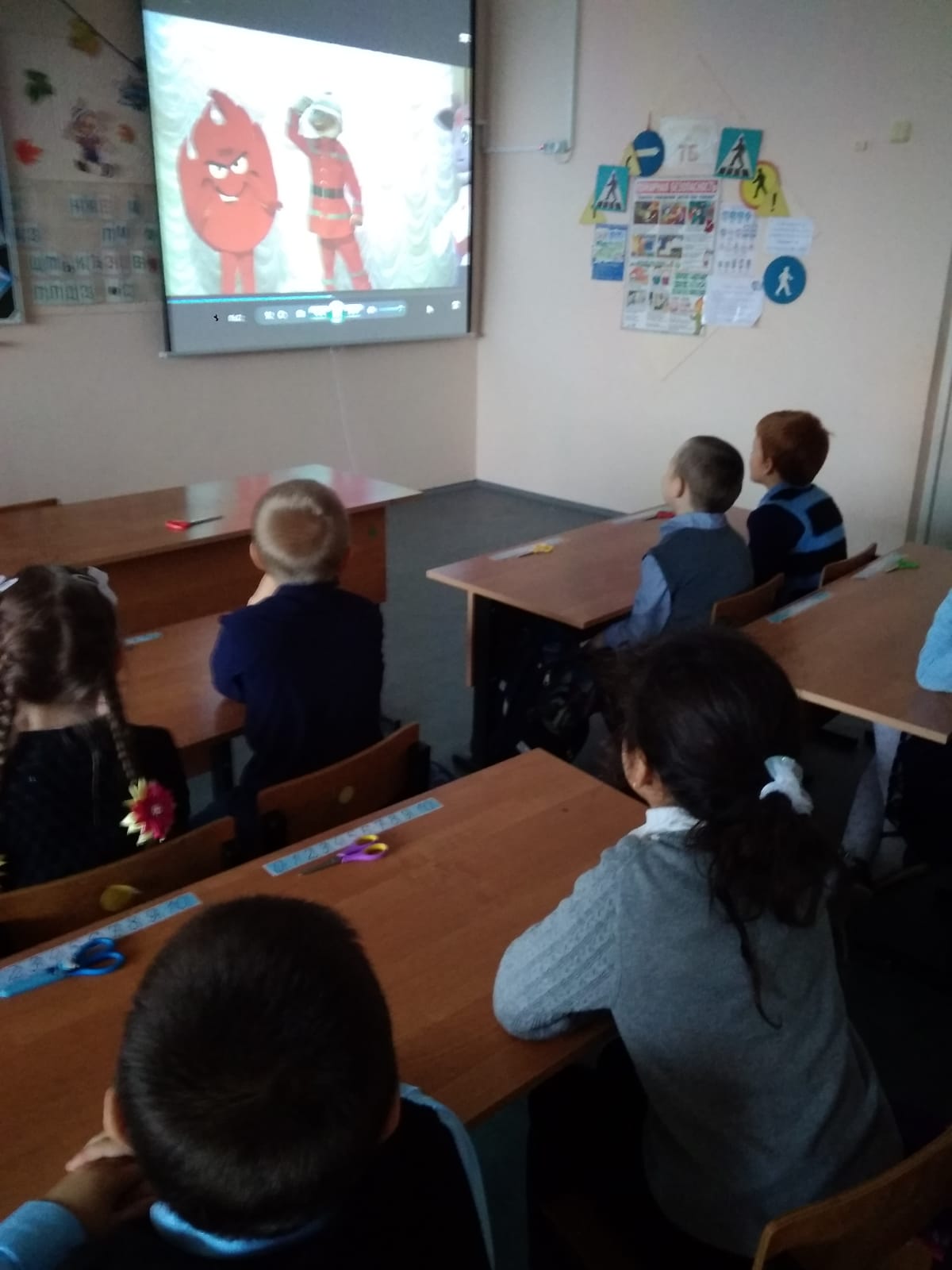 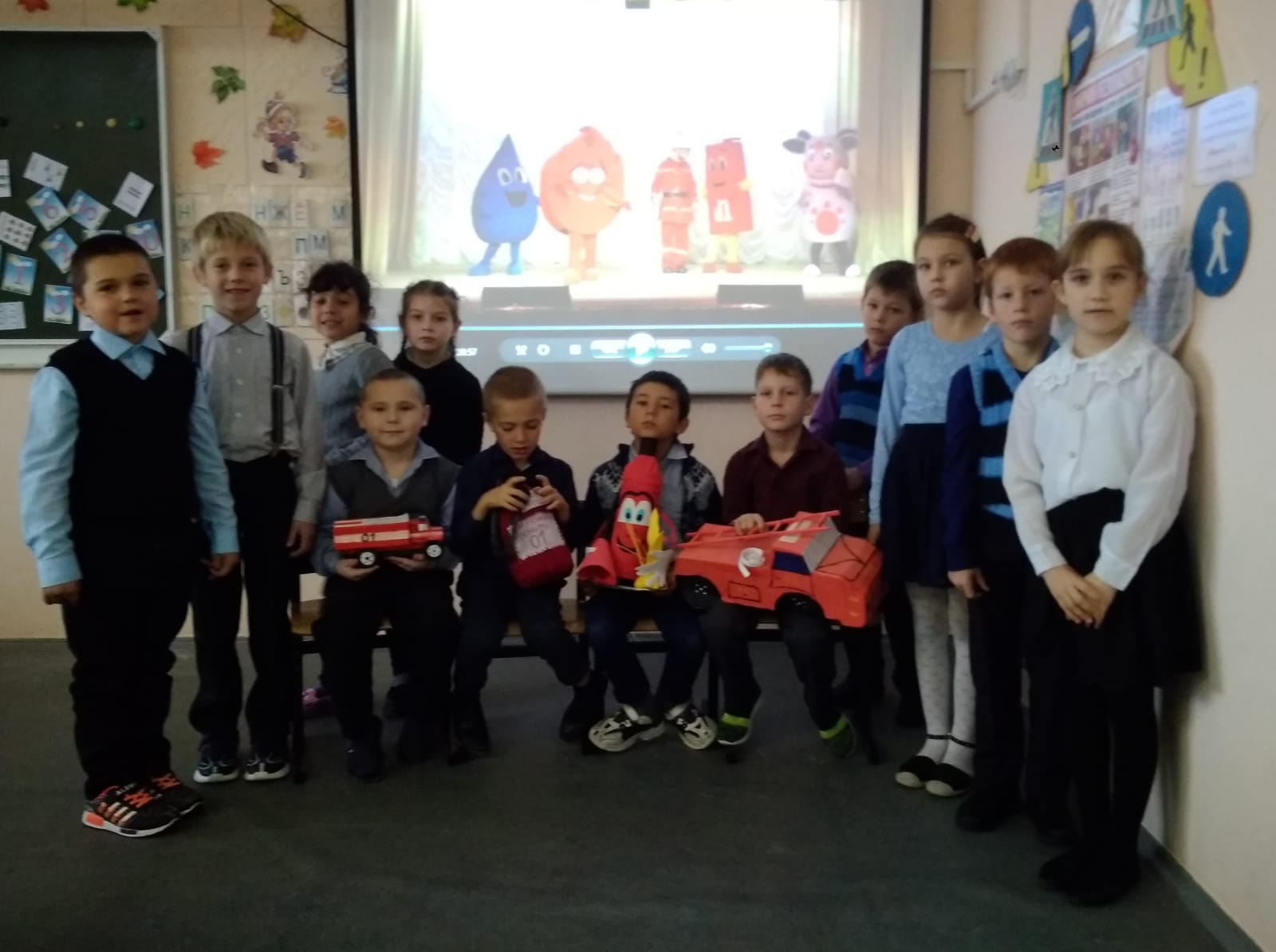 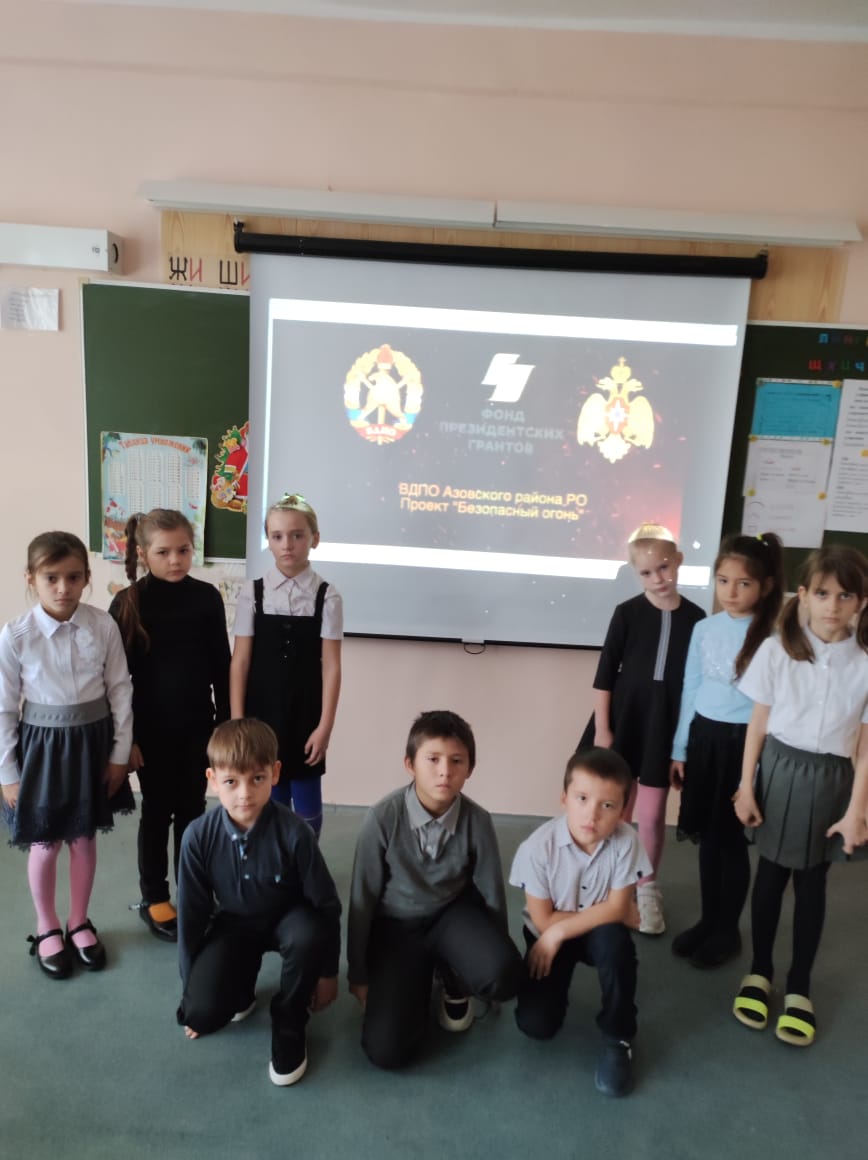 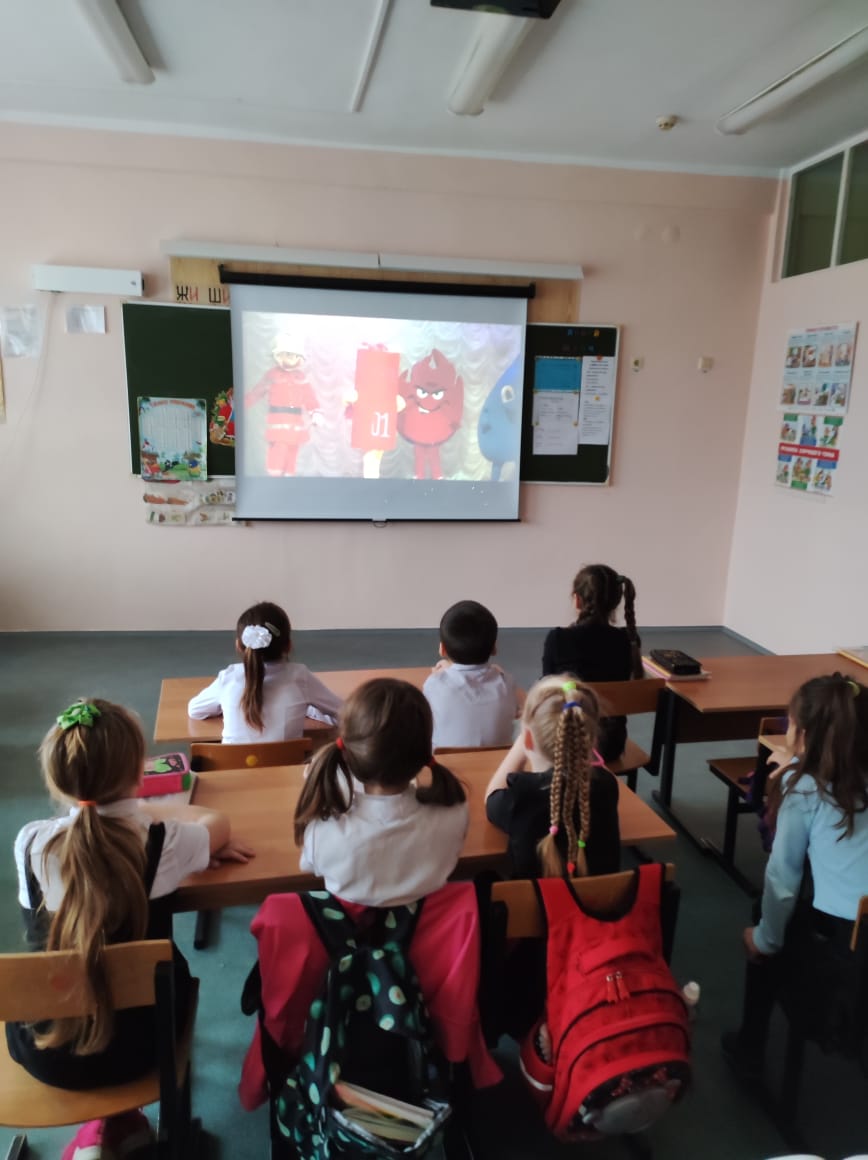 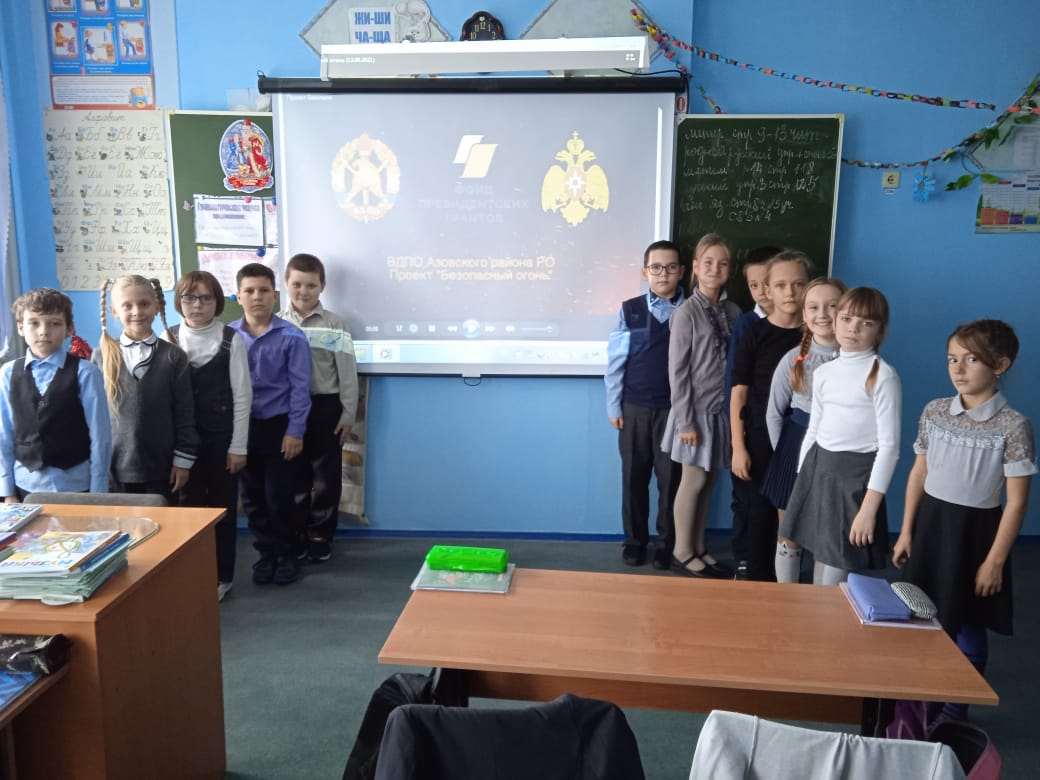 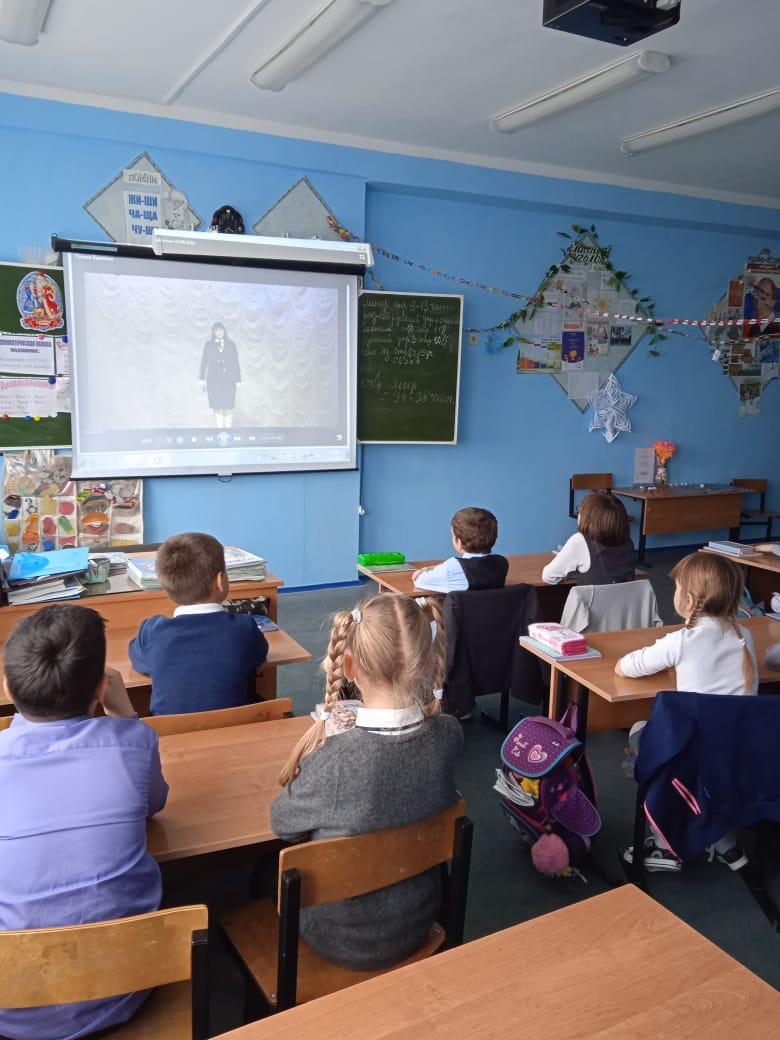 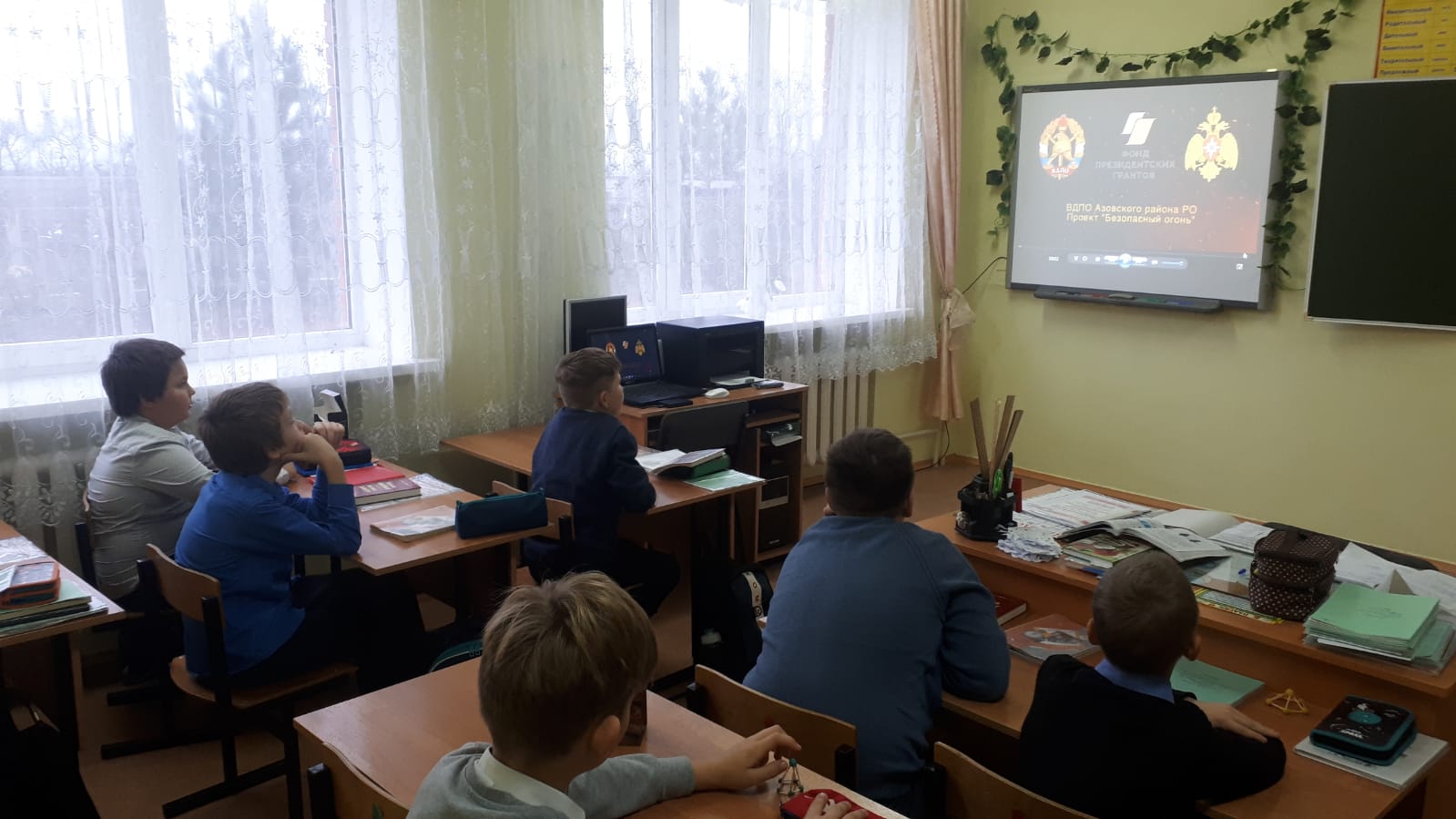 